Как правильно провести родительское собрание в детском саду: мини-тьюториал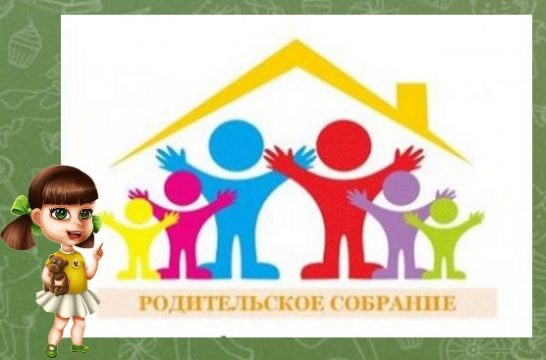 Всем привет,  я решила поддержать молодых воспитателей и сделать им небольшой «тьюториал» по поводу того, как провести родительское собрание в детском саду. Ведь этому новичков никто не учит. В крайнем случае, методист может дать несколько рекомендаций, но важно все сделать правильно, ничего не забыть и расположить к себе родителей, чтобы вы стали одной дружной командой, работающей на благо детей.Методическая литература по данному вопросуЯ как гуру по методической литературе, хочу сразу же обратиться к полезным пособиям, которые могут оказать неоценимую помощь в подготовке к родительскому собранию.Рекомендую обратить внимание на пособие Татьяны Зениной «Родительские собрания в ДОО», которое включает конспекты собраний, способствующих повышению педагогической компетенции родителей. Ведь без помощи родителей усилия воспитателя в обучении и воспитании будут тщетны. И родители должны об этом знать и оказывать посильную помощь педагогам.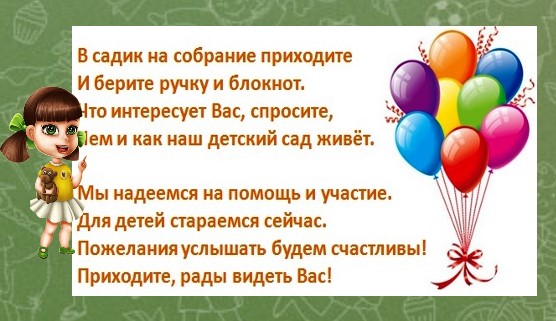 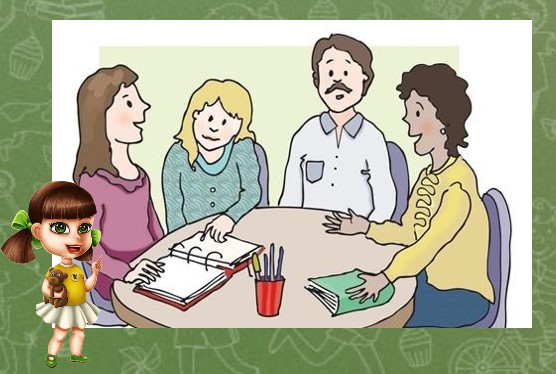 